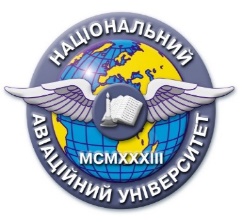 Силабуснавчальної дисципліни«МЕТОДОЛОГІЯ ПРИКЛАДНИХ ДОСЛІДЖЕНЬ У СФЕРІ ТЕЛЕКОМУНІКАЦІЙ ТА РАДІОТЕХНІКИ»     Освітньо-наукової програми «Телекомунікаційні системи та мережі»Галузь знань: 17 «Електроніка та телекомунікації»Спеціальність: 172 «Телекомунікації та радіотехніка»Силабуснавчальної дисципліни«МЕТОДОЛОГІЯ ПРИКЛАДНИХ ДОСЛІДЖЕНЬ У СФЕРІ ТЕЛЕКОМУНІКАЦІЙ ТА РАДІОТЕХНІКИ»     Освітньо-наукової програми «Телекомунікаційні системи та мережі»Галузь знань: 17 «Електроніка та телекомунікації»Спеціальність: 172 «Телекомунікації та радіотехніка»Рівень вищої освіти(третій (освітньо-науковий))третійтретійСтатус дисципліниобов'яковий  компонент ОНПобов'яковий  компонент ОНПКурсп’ятий п’ятий Семестр1 семестр 1 семестр Обсяг дисципліни, кредити ЄКТС/години3,5/1053,5/105Мова викладанняукраїнськаукраїнськаЩо буде вивчатися (предмет вивчення)методологія прикладних досліджень у сфері телекомунікацій та радіотехнікиметодологія прикладних досліджень у сфері телекомунікацій та радіотехнікиЧому це цікаво/треба вивчати (мета)формує професійну спроможність ефективного проведення прикладних досліджень у сфері телекомунікацій та радіотехніки.. формує професійну спроможність ефективного проведення прикладних досліджень у сфері телекомунікацій та радіотехніки.. Чому можна навчитися (результати навчання)дає можливість студенту отримати знання щодо сучасних методів, прийомів та технологій здійснення наукових дослідженьдає можливість студенту отримати знання щодо сучасних методів, прийомів та технологій здійснення наукових дослідженьЯк можна користуватися набутими знаннями і уміннями (компетентності) дає можливість студенту розуміти логіку виконання усіх етапів визначеного наукового дослідження дає можливість студенту розуміти логіку виконання усіх етапів визначеного наукового дослідженняНавчальна логістикаЗміст дисципліни:Види занять: лекційні та лабораторні  заняття, СРСМетоди навчання: передбачають можливість взаємодії  викладача із студентами як у режимі безпосереднього спілкування у приміщеннях університету, так і дистанційно через інтернет з використанням клас руму.Форми навчання: очна та заочнаЗміст дисципліни:Види занять: лекційні та лабораторні  заняття, СРСМетоди навчання: передбачають можливість взаємодії  викладача із студентами як у режимі безпосереднього спілкування у приміщеннях університету, так і дистанційно через інтернет з використанням клас руму.Форми навчання: очна та заочнаПререквізитиПореквізитиІнформаційне забезпеченняз репозитарію та фонду НТБ НАУНавчальна та наукова література: Самсонов В.В., Сільвестров А.М., Тачиніна О.М. Методологія наукових досліджень та приклади її використання: Навч. посібник. К.:НУХТ, 2022. – 385 с. Методологія та організація наукових досліджень: навч.-метод. видання. / О.В.Галян. Луцьк : Вежа-Друк, 2021. 26 с.Навчальна та наукова література: Самсонов В.В., Сільвестров А.М., Тачиніна О.М. Методологія наукових досліджень та приклади її використання: Навч. посібник. К.:НУХТ, 2022. – 385 с. Методологія та організація наукових досліджень: навч.-метод. видання. / О.В.Галян. Луцьк : Вежа-Друк, 2021. 26 с.Локація та матеріально-технічне забезпеченняПідсумковий контроль, екзаменаційна методикадиф. залікдиф. залікКафедрателекомунікаційних та радіотехнічних системтелекомунікаційних та радіотехнічних системФакультетаеронавігації, електроніки та телекомунікаційаеронавігації, електроніки та телекомунікаційВикладач(і)           ФОТОЧуприн Володимир МихайловичПосада: доцентНауковий  ступінь: канд.. техн..наукВчене звання: старший наук. співробітникПрофайл викладача: Тел.: 050-950-10-62E-mail: mega_chupr@ukr.net.uaРобоче місце: НАУ, корп..3, ауд.311Оригінальність навчальної дисципліниЛінк на дисципліну